				                                                                              			                  Проєкт		                           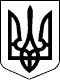 УКРАЇНАЧЕЧЕЛЬНИЦЬКА РАЙОННА РАДАВІННИЦЬКОЇ ОБЛАСТІРІШЕННЯ _________ 2019 року                                                                  26 сесія 7 скликанняПро затвердження звіту про виконання районного бюджету за 3 квартал  2019 року	Відповідно до пункту 17 частини 1 статті 43 Закону України «Про місцеве самоврядування в Україні»,  пункту 4 статті 80 Бюджетного кодексу України, виходячи із стану виконання районного бюджету, враховуючи подання фінансового управління райдержадміністрації, висновок постійної комісії районної ради з питань бюджету та комунальної власності, районна рада ВИРІШИЛА:	1. Затвердити   звіт   про виконання   районного  бюджету за  3 квартал 2019 року:        по доходах в сумі 129649349,67 грн, у тому числі доходи загального фонду районного бюджету в сумі 128119882,18 грн та доходи спеціального фонду районного бюджету в сумі 1529467,49 грн;        по видатках в сумі 123925696,85 грн, у тому числі видатки загального фонду районного бюджету в сумі 118481875,66 грн та видатки спеціального фонду районного бюджету в сумі 5443821,19 грн.  2. Контроль за виконанням цього рішення покласти на постійну комісію  районної  ради  з  питань  бюджету  та   комунальної  власності  (Савчук В.В.).      ПиГолова районної ради                                                        С. П’ЯНІЩУКРешетник Н.О.Савчук В.В.Катрага Л.П.Кривіцька І.О.Лисенко Г.М.Крук Н.А.